DDog Act 1976Portfolio:Minister for Local GovernmentAgency:Department of Local Government, Sport and Cultural IndustriesDog Act 19761976/05816 Sep 1976Act other than s. 21: 24 Dec 1976 (see s. 2(1) and Gazette 24 Dec 1976 p. 5029); s. 21: 1 Jul 1977 (see s. 2(2) and Gazette 3 Jun 1977 p. 1635)Dog Act Amendment Act 19771977/05723 Nov 197723 Nov 1977Dog Amendment Act 19831983/06413 Dec 198317 Nov 1983 (see s. 2)Reprint approved 17 Sep 1984 Reprint approved 17 Sep 1984 Reprint approved 17 Sep 1984 Reprint approved 17 Sep 1984 Dog Amendment Act 19871987/02325 Jun 1987s. 1 & 2: 25 Jun 1987;Act other than s. 1 & 2: 1 Nov 1987 (see s. 2 and Gazette 18 Sep 1987 p. 3587)Reprinted as at 11 Feb 1988 Reprinted as at 11 Feb 1988 Reprinted as at 11 Feb 1988 Reprinted as at 11 Feb 1988 Local Government (Consequential Amendments) Act 1996 s. 41996/01428 Jun 19961 Jul 1996 (see s. 2)Dog Amendment Act 19961996/02427 Aug 1996s. 1 & 2: 27 Aug 1996;Act other than s. 1 & 2: 14 Sep 1996 (see s. 2 and Gazette 13 Sep 1996 p. 4675)Transfer of Land Amendment Act 1996 s. 153(1)1996/08114 Nov 199614 Nov 1996 (see s. 2(1))Reprinted as at 20 Nov 1996 Reprinted as at 20 Nov 1996 Reprinted as at 20 Nov 1996 Reprinted as at 20 Nov 1996 Acts Amendment (Land Administration) Act 1997 s. 1411997/0313 Oct 199730 Mar 1998 (see s. 2 and Gazette 27 Mar 1998 p. 1765)Statutes (Repeals and Minor Amendments) Act 1997 s. 491997/05715 Dec 199715 Dec 1997 (see s. 2(1))Statutes (Repeals and Minor Amendments) Act (No. 2) 1998 s. 291998/01030 Apr 199830 Apr 1998 (see s. 2(1))Western Australian Greyhound Racing Association Amendment Act 1998 s. 201998/02330 Jun 19981 Aug 1998 (see s. 3 and Gazette 21 Jul 1998 p. 3825)Reprinted as at 9 Nov 2001 Reprinted as at 9 Nov 2001 Reprinted as at 9 Nov 2001 Reprinted as at 9 Nov 2001 Racing and Gambling Legislation Amendment and Repeal Act 2003 s. 2202003/03526 Jun 20031 Aug 2003 (see s. 2 and Gazette 29 Jul 2003 p. 3259)Courts Legislation Amendment and Repeal Act 2004 s. 141 & Sch. 2 cl. 152004/059 (as amended by 2008/002 s. 77(13))23 Nov 2004s. 141: 1 May 2005 (see s. 2 and Gazette 31 Dec 2004 p. 7128); Sch. 2 cl. 15 repealed by 2008/002 s. 77(13)State Administrative Tribunal (Conferral of Jurisdiction) Amendment and Repeal Act 2004 Pt. 2 Div. 382004/05524 Nov 20041 Jan 2005 (see s. 2 and Gazette 31 Dec 2004 p. 7130)Criminal Procedure and Appeals (Consequential and Other Provisions) Act 2004 s. 80 & 822004/08416 Dec 20042 May 2005 (see s. 2 and Gazette 31 Dec 2004 p. 7129 (correction in Gazette 7 Jan 2005 p. 53))Planning and Development (Consequential and Transitional Provisions) Act 2005 s. 152005/03812 Dec 20059 Apr 2006 (see s. 2 and Gazette 21 Mar 2006 p. 1078)Reprint 5 as at 4 Aug 2006 (not including 2004/059 Sch. 2 cl. 15)Reprint 5 as at 4 Aug 2006 (not including 2004/059 Sch. 2 cl. 15)Reprint 5 as at 4 Aug 2006 (not including 2004/059 Sch. 2 cl. 15)Reprint 5 as at 4 Aug 2006 (not including 2004/059 Sch. 2 cl. 15)Land Information Authority Act 2006 s. 1322006/06016 Nov 20061 Jan 2007 (see s. 2(1) and Gazette 8 Dec 2006 p. 5369)Statutes (Repeals and Miscellaneous Amendments) Act 2009 s. 472009/00821 May 200922 May 2009 (see s. 2(b))Dog Amendment Act 2013 Pt. 22013/01829 Oct 20131 Nov 2013 (see s. 2(b) and Gazette 31 Oct 2013 p. 4829)Reprint 6 as at 4 Jul 2014 Reprint 6 as at 4 Jul 2014 Reprint 6 as at 4 Jul 2014 Reprint 6 as at 4 Jul 2014 Public Health (Consequential Provisions) Act 2016 Pt. 3 Div. 11 & Pt. 5 Div. 52016/01925 Jul 2016Pt. 3 Div. 11: 24 Jan 2017 (see s. 2(1)(c) and Gazette 10 Jan 2017 p. 165);Pt. 5 Div. 5: to be proclaimed (see s. 2(1)(c))Local Government Legislation Amendment Act 2019 Pt. 4 Div. 52019/0165 Jul 20197 Nov 2020 (see s. 2(b) and SL 2020/212 cl. 2)TAB (Disposal) Act 2019 s. 1482019/02118 Sep 2019To be proclaimed (see s. 2(1)(b) & 2(2))Veterinary Practice Act 2021 s. 2302021/01927 Oct 202118 Jun 2022 (see s. 2(b) and SL 2022/81 cl. 2)Dog Amendment (Stop Puppy Farming) Act 2021 Pt. 22021/02922 Dec 2021Pt. 2 (other than Div. 3‑5): 23 Dec 2021 (see s. 2(b));Pt. 2 Div. 3 (but only s. 44): 27 Aug 2022 (see s. 2(e) & SL 2022/150 cl. 2);s. 6‑43, 45 &  Pt. 2 Div. 4‑5: to be proclaimed (see s. 2(c), (d) & (e))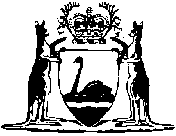 